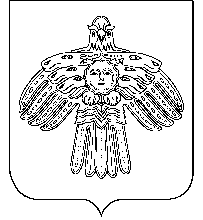 АДМИНИСТРАЦИЯ                                                           «НИЖНИЙ ОДЕС»  КАР  ОВМÖДЧÖМИНСА      ГОРОДСКОГО  ПОСЕЛЕНИЯ  «НИЖНИЙ ОДЕС»                                                     АДМИНИСТРАЦИЯПОСТАНОВЛЕНИЕШУÖМот «23»ноября 2022                                                                                       № 314Об утверждении  проекта межевания территории по объекту:«Реконструкция объектов электроснабжения Пашнинского нефтяного месторождения»В соответствии со статьями 45, 46 Градостроительного кодекса Российской Федерации, на основании заявления ООО «ЛУКОЙЛ-Коми», Администрация городского поселения «Нижний Одес»                                               ПОСТАНОВЛЯЕТ:	1.  Утвердить проект межевания территории по объекту: «Реконструкция объектов электроснабжения Пашнинского нефтяного месторождения», расположенному на территории Республики Коми в административных границах городского поселения «Нижний Одес» МР Сосногорск.2. Утвержденная документация попроекту межевания территории подлежит официальному опубликованию и в течение семи дней со дня утверждения размещается на официальном сайте МО ГП «Нижний Одес».3.   Настоящее постановление вступает в силу со дня его принятия.4. Контроль настоящего постановления оставляю за собой.Руководитель администрациигородского поселения «Нижний Одес»                                           Ю.С. Аксенов